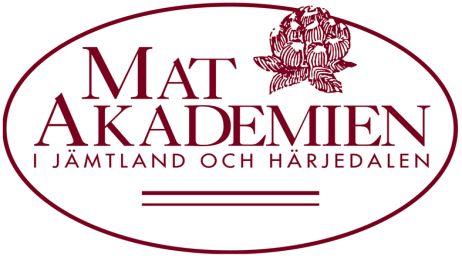 Inbjudan till matlagningStreet-food på jämtlandsvisGod och fräsch mat som går snabbt att laga, med lokala råvaror av hög kvalitet.Det blir temat när Arvid Lorentzon, genomför vårens första matlagningskväll med Matakademien. Han driver tillsammans med sin sambo Ulrika Rogeman Allis Foodtruck, som kör omkring och sprider matglädje i Östersund med omnejd. Ni som var med förra året på Eldrimner kanske minns Arvid, som arbetar där som branschansvarig för fiskförädling.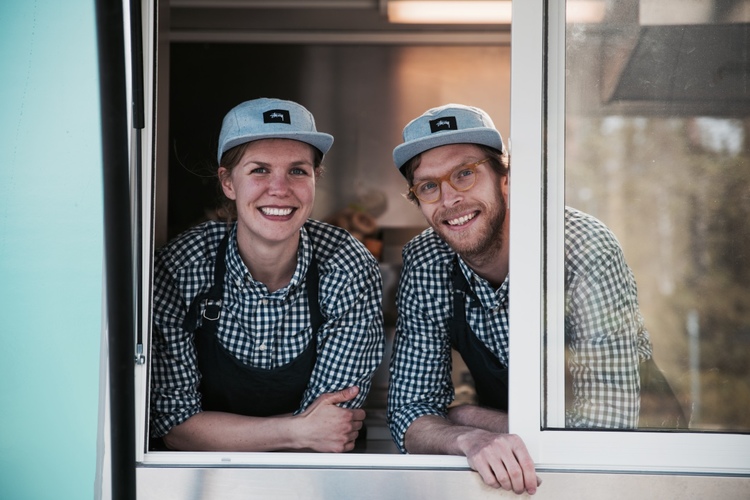 Ni inbjuds härmed till matlagningskväll på Eldrimner tisdagen den 5 april kl. 18:00.Priset är 300 kr per person. Trivseldryck och annan dryck köpes på plats. Tag med förkläde.Anmäl dig med namn och antal personer till info@matakademien.se, snarast eller senast 31/3. Anmälan är bindande. OBS! Begränsat antal platser.
Inbetalning till Matakademiens bankgiro 5745-6352 i samband med anmälan. 
Mer info: Birgitta Jönsson, 070-632 4990 eller Linda Brandt, 070-679 8577Önskar man åka buss går 159:an från Busstorget 17.15, sista bussen tillbaka är 156:an 21.00.Varmt välkommen till en spännande och kreativ afton! Styrelsen